Конспект урока по алгебре в 7-м классе на тему: "Линейная функция и ее график" Вид урока: комбинированный.Цели урока:ОбразовательныеПовторить и систематизировать основные знания учащихся по теме.Обобщить полученные знания и навыки в решении упражнений.Выработать умение анализировать и находить правильное решение проблемных ситуаций.ВоспитательныеВоспитание познавательной активности, чувства ответственности, культуры общения.РазвивающиеРазвитие логического мышления, зрительной памяти, математически грамотной речи, сознательного восприятия материала.Основные знания и умения1. Значение определения линейной функции, прямой пропорциональности.2. Иметь представление о графике линейной функции.3. Уметь строить график линейной функции и работать с графиком.4. Знать условия взаимного расположения графиков линейных функций.5. Уметь решать задачи по теме как графически, так и аналитически.Формы обученияФронтальнаяВыполнение общих заданий.Опрос.ГрупповаяДифференцированная самостоятельная работа в трёх вариантах сложности по карточкам.ИндивидуальнаяКаждый принимает участие в устной работе, работа по карточкам.Оборудование: учебная доска c координатной плоскостью,  конверты с карточками, дидактические материалы.Ход урока Проверка домашней работы.Устная работа (опрос и дополнительные вопросы по теории)1.Найди ошибку в построении графиков: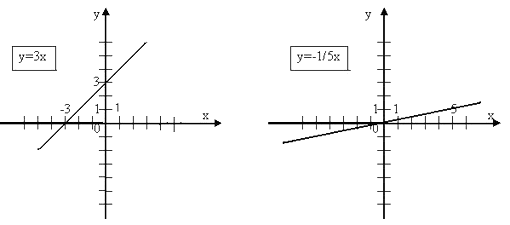 рис.1рис.2  2. На доске с координатной плоскостью изображены несколько графиков и даны карточки с формулами функций. Задание: найти соответствующие формулам графики.Карточки: у = 3у = 4ху = -2х-2рис.3.3. Является ли функция линейной? Если да, то назовите k и b.а) у = (4х - 7) / 2 б) у = х (6 - х) в) у = 3(х + 6) -18г) у = х (4 - х) + х2 + 5 д) у = 8 / х е) у = х/54. Опишите, что представляет собой график функции:а) у = 15х б) у = -25в) у = -0,5х г) у = 05. Каково взаимное расположение графиков функций:а) у = 3х + 5 и у = 3х - 18б) у = -4х + 7 и у = - х + 3Решение упражнений (на доске и в тетради)1. Дидактические материалы.[2] Стр. 109. К-3 В-3Задание №2 а) Построить график функции y = 2х + 4Решениеа) у = 3х + 4-линейная функцияD(у): x-любоеГрафиком является прямая АВНайдём координаты точек А и ВЕсли х = 0, то у = 2*0 + 4 = 4Если х = -2,то у = 2*(-2) + 4 = 0А(0;4)В(-3;-2)рис.4б) Укажите с помощью графика, чему равно значение у при х = -1,5Если х = -1,5 ,то у = 12. №310(а; в) [1]Проходит ли график функции у = 1,2х-7 через точки A(100;113) и С(-10;5)РешениеПодставим координаты точек в формулу функции113 = 1,2*100-7113 = 120-7113 = 113-верноЗначит, график функции проходит через т. А(100;113)5 = 1,2*(-10)-75 = -12-75 = -19-неверноЗначит график функции не проходит через точку С(-10;5) 3. №383(б)[1]Не выполняя построения, найдите координаты точки пересечения графиков функций у = 16х - 7 и у = 21х + 8Составим и решим уравнение:16х-7 = 21х + 816х - 21х = 8 + 7-5х = 15х = -3Если х = -3, то у = 16*(-3)-7 = -48-7 = -55А(-3;-55)-точка пересечения графиков.Самостоятельная работаДифференцированная самостоятельная работа в трёх вариантах сложности по карточкам (карточки прилагаются) [2]Вариант АНайдите значение функции у = 1,5х-1 при х = 2Вариант БНайти координаты точек пересечения с осями координат графика функции у = 8х-8Вариант ВНе выполняя построения, найдите координаты точки пересечения графиков функцийу = 10х-14 и у = -3х + 12Подведение итогов урока1. Выставление оценок.2. Домашнее задание:Учебник[1]:Повторить п. 13-15№370; №373(а; б); №383(а; в)Подготовится к контрольной работеСписок литературы Учебник "Алгебра" учебник для 7 класса для общеобразовательных учреждений. Авторы: Ю. Н. Макарычев, Н. Г.Миндюк, К. И. Нешков, С. Б. Суворова.Дидактические материалы "Алгебра 7 класс". Авторы: В. И. Жохов, Ю. Н. Макарычев, Н. Г. Миндюк.Разноуровневые дидактические материалы для 7 класса. Авторы: А. П. Ершов, В. В. Голобородько, А. С. Ершова.x     0     4     y40